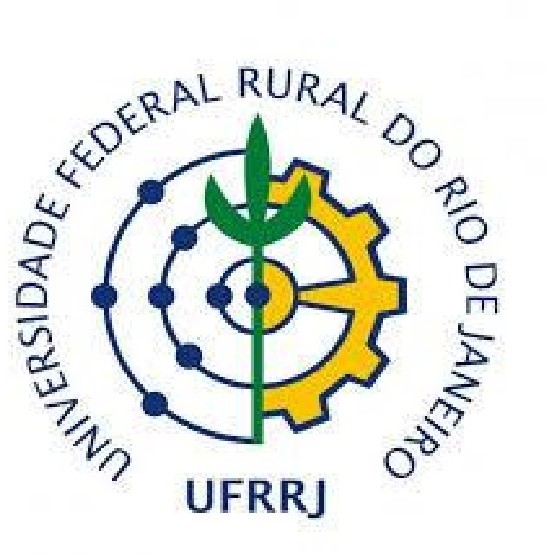 UNIVERSIDADE FEDERAL RURAL DO RIO DE JANEIRO INSTITUTO DE CIÊNCIAS SOCIAIS APLICADASPROGRAMA DE PÓS-GRADUAÇÃO EM GESTÃO E ESTRATÉGIAPROPOSTAS PARA O ENFRENTAMENTO DA EVASÃO NO CURSO DE MSI-CRJ-PROEJA DO IFRJROGÉRIO TEIXEIRA DE OLIVEIRASob orientação da ProfessoraDrª Marcia Cristina Rodrigues CovaDissertação submetida como requisito parcial para obtenção do grau de Mestre, no Curso de Pós-Graduação em Gestão e Estratégia da Universidade Federal Rural do Rio de Janeiro – UFRRJ.Seropédica, RJMarço de 2023Universidade Federal Rural do Rio de Janeiro Biblioteca Central / Seção de Processamento TécnicoFicha catalográfica elaborada com os dados fornecidos pelo(a) autor(a)O presente trabalho foi realizado com apoio da Coordenação de Aperfeiçoamento de Pessoal de Nível Superior – Brasil (CAPES) – Código de Financiamento 001.UNIVERSIDADE FEDERAL RURAL DO RIO DE JANEIROINSTITUTO DE CIÊNCIAS SOCIAIS APLICADASPROGRAMA DE PÓS-GRADUAÇÃO EM GESTÃO E ESTRATÉGIANOME DO ALUNODissertação submetida como requisito parcial para a obtenção do grau de Mestre(a), no Programa de Pós Graduação em Gestão e Estratégia, Área de Concentração em Gestão e Estratégia.DISSERTAÇÃO APROVADA EM XX/XX/20XX.Prof(a). Dr(a). NOME COMPLETO Presidente da Banca/Orientador(a)Membro InternoSigla da InstituiçãoProf(a). Dr(a). NOME COMPLETOMembro InternoSigla da Instituição Prof(a). Dr(a). NOME COMPLETOMembro ExternoSigla da Instituição